Les cases à cocher et les champs de ce formulaire sont éditables. Les champs marqué d’une * doivent être impérativement renseignés.Le/la soussigné(e) confirme que les indications données ci-dessus sont exactes et complètes.Veuillez renvoyer ce formulaire dûment rempli et signé par courrier ou par e-mail à :Office de la consommationContrôle de denrées alimentaires			ou			info.conso@vd.chChemin des Boveresses 1551066 EpalingesToutes modifications de données du livreur doit être spontanément annoncées à notre office dans un délai de 14 jours.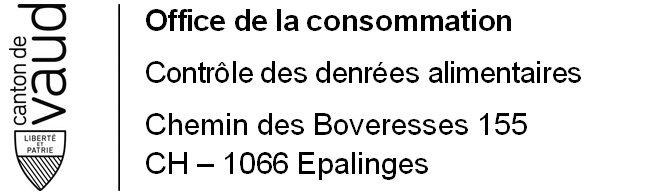 FORMULAIRE D'ANNONCE POUR LES LIVREURS INDEPENDANTS DE DENREES ALIMENTAIRESBase légale :   Art. 20 de l’Ordonnance sur les denrées alimentaires et les objets usuels (ODAlOUs, RS 817.02)1 Quiconque exerce une activité relevant de la manipulation des denrées alimentaires est tenu d'annoncer cette activité à l'autorité cantonale d'exécution compétente.Type d'annonce* Nouvelle activité    Cessation d'activité   DONNEES PERSONNE RESPONSABLE DE LA SECURITE ALIMENTAIREBase légale :   Art. 73 de l’Ordonnance sur les denrées alimentaires et les objets usuels (ODAlOUs, RS 817.02)1 Il y a lieu de désigner, pour chaque établissement du secteur alimentaire et du secteur des objets usuels, une personne responsable ayant une adresse professionnelle en Suisse (art. 2, al. 1, ch. 7).2 A défaut, la sécurité des produits dans l'établissement relève de la responsabilité de la direction de l'établissement ou de l'entreprise.Personne responsableCivilité* Madame           MonsieurNOM, Prénom*Date de naissance*Rue et numéro*NPA et Localité*Téléphone*PortableE-mailNOM :Prénom :Lieu et date :Signature :